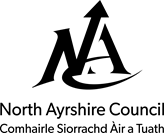 NOTICE REGARDING START OF WORKBUILDING (PROCEDURE) (SCOTLAND) REGULATIONS 2004Notice under regulation 59(1)(a) of the commencement of work for which a Building Warrant has been granted.* Delete As AppropriateFORM J1.As required by Building Warrant reference number2.Site Address 3.I hereby give notice that the work will commence/was commenced* on  (see note 1)………………………………………………….The main contractor for the project is/will* be (see note 2)The main contractor for the project is/will* be (see note 2)The main contractor for the project is/will* be (see note 2)The main contractor for the project is/will* be (see note 2)Surname:……………………………………….Forename:…………………………………………………...Company:……………………………………………………………………………………………………………….……………………………………………………………………………………………………………….……………………………………………………………………………………………………………….Address:……………………………………………………………………………………………………………….……………………………………………………………………………………………………………….……………………………………………………………………………………………………………….……………………………………………………………………………………………………………….……………………………………………………………………………………………………………….……………………………………………………………………………………………………………….……………………………………………………………………………………………………………….……………………………………………………………………………………………………………….……………………………………………………………………………………………………………….Postcode:……………………………………….Tel No:…………………………………………………...Fax No:……………………………………….Email:…………………………………………………...The duly authorised agent for the building warrant application (if any) will continue to act on my/our* behalf for the period of construction * (see note 2)The duly authorised agent for the building warrant application (if any) will continue to act on my/our* behalf for the period of construction * (see note 2)The duly authorised agent for the building warrant application (if any) will continue to act on my/our* behalf for the period of construction * (see note 2)The duly authorised agent for the building warrant application (if any) will continue to act on my/our* behalf for the period of construction * (see note 2)YES/NO*The duly authorised agent (if any) is to change from that indicated on the building warrant, revised details are The duly authorised agent (if any) is to change from that indicated on the building warrant, revised details are The duly authorised agent (if any) is to change from that indicated on the building warrant, revised details are The duly authorised agent (if any) is to change from that indicated on the building warrant, revised details are Surname:……………………………………….Forename:…………………………………………………...…………………………………………………...Company:……………………………………………………………………………………………………………….……………………………………………………………………………………………………………….……………………………………………………………………………………………………………….……………………………………………………………………………………………………………….Address:……………………………………………………………………………………………………………….……………………………………………………………………………………………………………….……………………………………………………………………………………………………………….……………………………………………………………………………………………………………….……………………………………………………………………………………………………………….……………………………………………………………………………………………………………….……………………………………………………………………………………………………………….……………………………………………………………………………………………………………….……………………………………………………………………………………………………………….……………………………………………………………………………………………………………….……………………………………………………………………………………………………………….……………………………………………………………………………………………………………….Postcode:……………………………………….Tel No:…………………………………………………...…………………………………………………...Fax No:……………………………………….Email:…………………………………………………...…………………………………………………...Signed:…………………………………………….Dated:…………………………………………….